Publicado en Granada el 16/11/2017 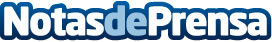 La formación digital incrementa la eficacia de los procesos productivos Las herramientas digitales suelen auspiciar la eficiencia del trabajo, la aminoración de los costes o la reducción del tiempo invertido, facilitando de esta manera un crecimiento exponencial en, prácticamente, cualquier sector productivoDatos de contacto:Sara ÁvilaNota de prensa publicada en: https://www.notasdeprensa.es/la-formacion-digital-incrementa-la-eficacia-de Categorias: E-Commerce Recursos humanos http://www.notasdeprensa.es